Załącznik nr 6 do SIWZ 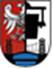 ZP.271.4.2020.AKGMINA OZIMEK
siedziba: Urząd Gminy i Miasta w Ozimku46 – 040 OzimekUl. ks. Jana Dzierżona 4 bCz. 1 Przebudowa  drogi gminnej ul. Turawskiej w m. Dylaki   Cz. 2  Przebudowa  drogi gminnej  ul. Leśnej w m. Antoniówdata : .........................                                                          ..................................................................        	                                                                                                                                                                                                        (podpis Wykonawcy lub osoby upoważnionej)(pieczęć lub Nazwa i adres Wykonawcy)WYKAZ OSÓBskierowanych  przez  wykonawcę  do  realizacji  zamówienia  publicznegoPrzebudowa drogi gminnej  (zaprojektuj i wybuduj)Cz. 1 Przebudowa  drogi gminnej ul. Turawskiej w m. Dylaki   Cz. 2  Przebudowa  drogi gminnej  ul. Leśnej w m. Antoniów Lp.Imię i NazwiskoZakres wykonywanych czynnościWyksztalcenie i kwalifikacje zawodowe Uprawnienia i doświadczenie                               ( w latach)Informacja o podstawie dysponowania tymi osobami 1.2.Lp.Imię i NazwiskoZakres wykonywanych czynnościWyksztalcenie i kwalifikacje zawodowe Uprawnienia i doświadczenie                               ( w latach)Informacja o podstawie dysponowania tymi osobami 1.2.